A PRAYER FOR OUR EARTHfrom Laudato Si’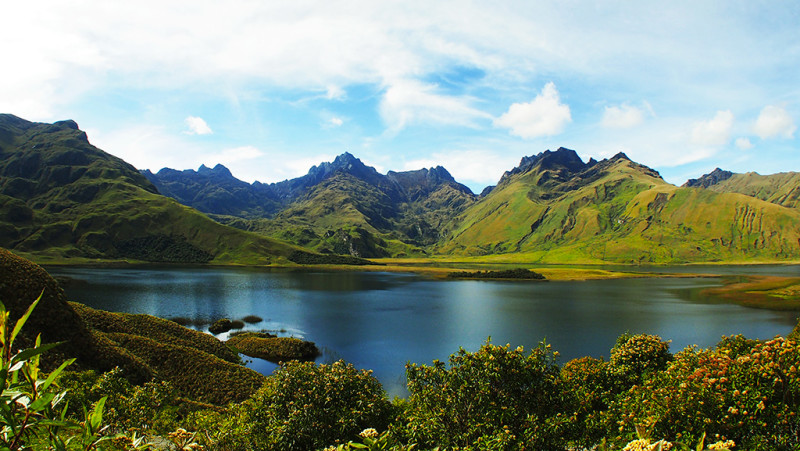 All-powerful God, you are present in the whole universeand in the smallest of your creatures.You embrace with your tenderness all that exists.Pour out upon us the power of your love,that we may protect life and beauty.Fill us with peace, that we may liveas brothers and sisters, harming no one.O God of the poor, help usto rescue the abandoned and forgotten of this earth,so precious in your eyes.Bring healing to our lives,that we may protect the world and not prey on it,that we may sow beauty, not pollution and destruction.Touch the hearts of those who look only for gainat the expense of the poor and the earth.Teach us to discover the worth of each thing,to be filled with awe and contemplation,to recognise that we are profoundly united with every creatureas we journey towards your infinite light.We thank you for being with us each day.Encourage us, we pray, in our strugglefor justice, love and peace. Amen.